Nom au complet: Archimède de Syracuse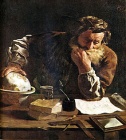 Image de lui : Ville : Syracuse Grèce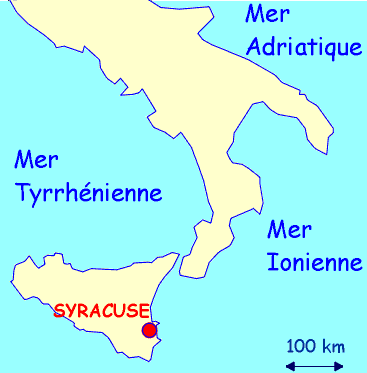 Drapeau :Période de temps : 3 siècles avant JCObjet : couronneImage de la couronne :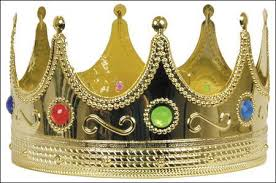 Poussé : Volume d’eau déplacePhrase célèbre : Euréka Signification= J’ai trouvéRho P=masse (balance)Volume (déplacement d’eau)